DESARROLLO DE LA SESION.ESTABLECIMIENTO DE QUORUMEl vice-presidente de la Junta Directiva Doctor Miguel Ángel Martínez Salmerón, verificó la asistencia de quórum y procedió al inicio de la sesión tal como se detalla a continuación: 2. LECTURA, DISCUSIÓN Y APROBACIÓN DE ACTA ANTERIOR.Se procedió a la lectura al Acta No. 2652. Establecimiento de quórum y aprobación de agenda.Lectura, discusión y aprobación de acta anterior.Ratificación de Acuerdos.Correspondencia recibida de Centros de Atención.Correspondencia recibida de la Administración Superior. Participación de miembros de Junta Directiva, ponencias solicitadas a Jefaturas, Directores de Centros de Atención o invitados.Informes de Presidencia.Asuntos varios.El Acta 2652, ha sido aprobada por los presentes, por UNANIMIDAD de votos.3.- RATIFICACIÓN DE ACUERDOS.No hubo.4.- Correspondencia recibida de Centros de Atención.No hubo.5.- Correspondencia recibida de la Administración Superior.6.- Participación de miembros de Junta Directiva, ponencias solicitadas a Jefaturas, Directores de Centros de Atención de la institución o invitados.No hubo.7.- Informes de Presidencia.No hubo.8.- Asuntos Varios.8.1. Licenciado Joselito Tobar, informa a los miembros de Junta Directiva que el Doctor Alex Francisco González Menjívar, se encuentra incapacitado desde el día 04 de agosto, hasta el día 24 de agosto de 2017, para lo cual solicita se tome acuerdo en Junta Directiva, a efecto que se nombre como representante legal del ISRI al Doctor Miguel Ángel Martínez Salmerón, Representante suplente del Ministerio de Salud, por ser éste el primer vicepresidente de la Junta Directiva, de conformidad a lo establecido en el artículo 220 de la Ley del ISRI, contemplada en el Código de Salud.ACUERDO JD 28- 2017: “De conformidad al artículo 220 de la Ley del ISRI contemplada en el Código de Salud, el Presidente de la Institución Doctor Alex Francisco González Menjívar, delega  para el período del 04 al 24 de agosto de 2017  la representación legal del ISRI en el Primer Vicepresidente del Instituto Doctor Miguel Ángel Martínez Salmerón”. 8.2. A petición de Licenciada Nora Pérez, representante propietario del Ministerio de Hacienda, solicita se tenga como puntos de agenda para la siguiente sesión de Junta Directiva, los puntos siguientes:- Informe de presidencia del ISRI, respecto de la nota de respuesta enviada a la XXXXXXXXXX.- Revisión del Reglamento de Junta Directiva.Para lo que se propone por parte de los demás miembros de Junta Directiva que se fije como fecha de sesión ordinaria el día martes 15 de agosto a las 10:30 am, a fin de que se agoten los puntos planteados.  Además, solicita la Licenciada Nora Pérez a los demás miembros de Junta Directiva que, se tomen como puntos de agenda, para la sesión del día 22 de agosto de 2017, los puntos siguientes:Se rinda informe por parte de Recursos Humanos del ISRI, acerca del funcionamiento y los planes de contingencia del comité de Seguridad e Higiene Ocupacional del ISRI.Se rinda informe por parte de la Unidad de Planificación Estratégica Institucional, sobre los lineamientos generales y las políticas del ISRI.Sin más asuntos que tratar, el presidente levanta la sesión, a las quince horas del día martes ocho de agosto de dos mil diecisiete y para constancia firmamos.Dr. Miguel Ángel Martínez Salmerón	          Licda. María Marta Cañas de Herrera  Sra. Darling Azucena Mejía				Licda. Nora Elizabeth de Amado                             Licda. Carmen Elizabeth Quintanilla Espinoza		Licda. Sara María Mendoza Acosta	Licda. Nora Lizeth Pérez Martínez 		Licda. Kattya Elizabeth Serrano de HerreraLic. Francisco Humberto Castaneda Monterrosa	Lic. Javier Obdulio Arévalo FloresJoselito Tobar Recinos     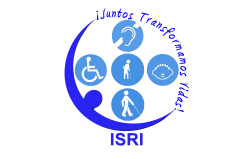 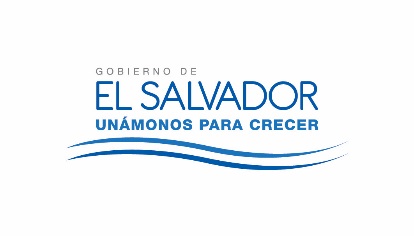 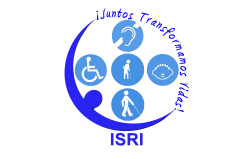 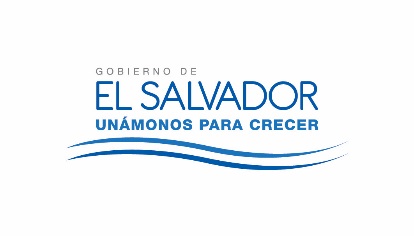 JUNTA DIRECTIVA DEL ISRINUMERO DE ACTA: 2653FECHA: MARTES 08 DE AGOSTO DE 2017.HORA DE INICIO: 13:00 HORASLUGAR: Sala de Sesiones del ISRI.ASISTENTES: Sra. Darling Azucena Mejía Pineda y Licda. Carmen Elizabeth Quintanilla Espinoza, Representantes Propietario y Suplente del Ministerio de Relaciones Exteriores; Licda. Sara María Mendoza Acosta y Licda. María Marta Cañas de Herrera, Representante Propietaria y   Suplente del Ministerio de Trabajo; Dr. Miguel Ángel Martínez Salmerón, Representante suplente del Ministerio de Salud; Licda. Nora Elizabeth Abrego de Amado, Representante Propietaria de la Universidad de El Salvador; Licda. Nora Lizeth Pérez Martínez y Licda. Kattya Elizabeth Serrano de Herrera, Representantes Propietaria y Suplente del Ministerio de Hacienda; Lic. Francisco Humberto Castaneda Monterrosa, Representante Propietario del Ministerio de Educación, Lic. Javier Obdulio Arévalo   Flores, Representante propietario de FUNTER;  Dr. Ángel Fredi Sermeño Gerente Medico y Servicios de Rehabilitación Lic. Joselito Tobar Recinos, Gerente Ad-Honorem y Secretario de Junta Directiva y Licda. Verónica Langlois, Asesora Ad-Honorem de Junta Directiva.AGENDA PROPUESTA: 1-Establecimiento de quórum y aprobación de agenda.2-Lectura, discusión y aprobación de acta anterior.3-Ratificación de Acuerdos.4-Correspondencia recibida de Centros de Atención.5-Correspondencia recibida de la Administración Superior. 6-Participación de miembros de Junta Directiva, ponencias solicitadas a Jefaturas, Centros de Atención e Invitados.7-Informes de Presidencia.8-Asuntos varios.AGENDA PROPUESTA: 1-Establecimiento de quórum y aprobación de agenda.2-Lectura, discusión y aprobación de acta anterior.3-Ratificación de Acuerdos.4-Correspondencia recibida de Centros de Atención.5-Correspondencia recibida de la Administración Superior. 6-Participación de miembros de Junta Directiva, ponencias solicitadas a Jefaturas, Centros de Atención e Invitados.7-Informes de Presidencia.8-Asuntos varios.